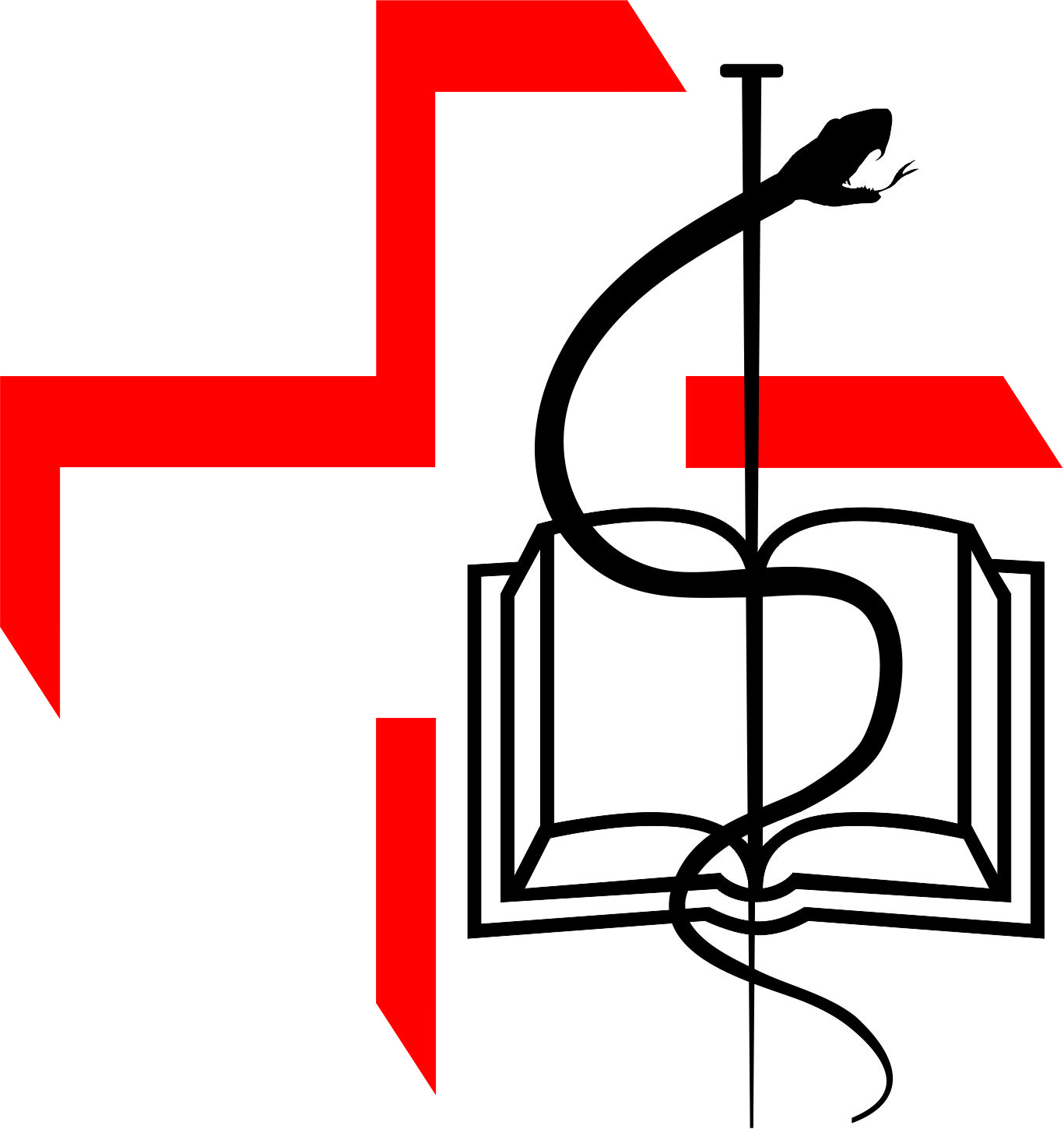 Ul. Nikole Pašića 4a, Prijedor,  web adresa: www.vmspd.com,  e-mail: vmspd@teol.netTel: +38752 242-383,  Fax: +38752 242-381Obrazac za prijavu u članstvo Alumni centraPopunjenu prijavu poslati na: alumnivmspd@gmail.com ili na adresu Škole : Nikole Pašića 4A, 79000 Prijedor, Bosna i Hercegovina.IME I PREZIME: DJEVOJAČKO PREZIME:DATUM I MJESTO ROĐENA:STUDIJSKI PROGRAM :ZVANJE STEČENO DIPLOMIRANJEM:NASTAVAK ŠKOLOVANJA NAKON DIPLOMIRANJA: NEFORMALNO OBRAZOVANJE (EDUKACIJE, SEMINARI):GODINA ZAVRŠETKA STUDIJA:ADRESA STANOVANJA:E-MAIL ADRESA: KONTAKT TELEFON:TRENUTNO ZAPOSLEN/A U :(NAZIV USTANOVE)POZICIJA U USTANOVI: